UTORAK 8.12.2020. MATEMATIKA- LKOBOJI 11 SMJEŠKIĆA ŽUTOM BOJOM, 11 KVADRATIĆA ZELENOM BOJOM.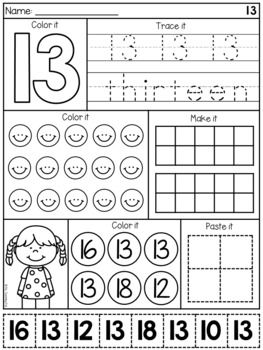 NA BOR NACRTAJ 11 PLAVIH KUGLICA:                       NA DRUGI BOR NACRTAJ 11 CRVENIH KVADRATA: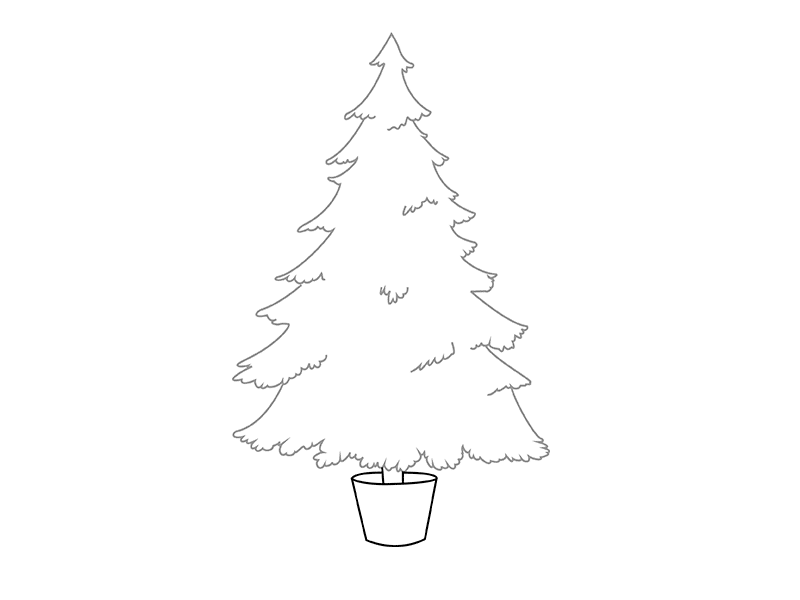 